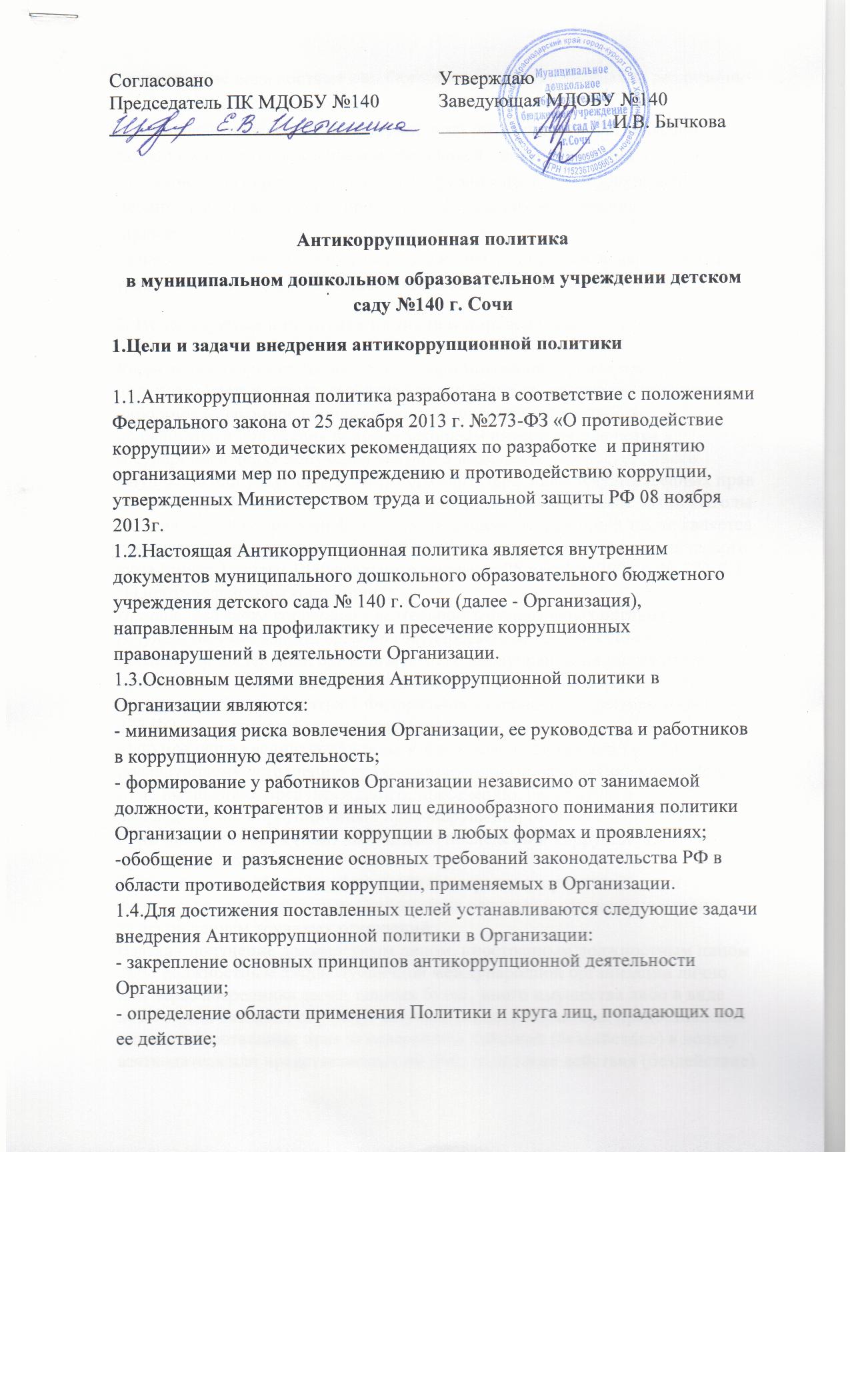 - определение должностных лиц Организации, ответственных за реализацию антикоррупционной политики;- определение и закрепление обязанностей работников  и Организации, связанных с предупреждением и противодействием коррупции;- установления перечня реализуемых Организацией антикоррупционных мероприятий, стандартов и процедур и порядка их выполнения (применения);- закрепление ответственности сотрудников Организации за несоблюдение требований Антикоррупционной политики.2. Используемые в политике понятия и определенияКоррупция - злоупотребление служебным положением, дача взятки,получение взятки, злоупотребление полномочиями, коммерческий подкуп либо иное незаконное использование физическим лицом своего должностного положения вопреки законным интересам общества и государства в целях получения выгоды в виде денег, ценностей, иного имущества или услуг имущественного характера, иных имущественных прав для себя или для третьих лиц либо незаконное предоставление такой выгоды указанному лицу другими физическими лицами. Коррупцией также является совершение перечисленных деяний от имени или в интересах юридического лица (пункт 1 статьи 1Федерального закона от 25 декабря 2008 г. № 273-ФЗ "О противодействии коррупции").Противодействие коррупции - деятельность федеральных органовгосударственной власти, органов государственной власти субъектов Российской Федерации, органов местного самоуправления, институтов гражданского общества, организаций и физических лиц в пределах их полномочий (пункт 2статьи 1 Федерального закона от 25 декабря 2008 г. № 273-ФЗ "О противодействии коррупции"):а) по предупреждению коррупции, в том числе по выявлению ипоследующему устранению причин коррупции (профилактика коррупции);б) по выявлению, предупреждению, пресечению, раскрытию ирасследованию коррупционных правонарушений (борьба с коррупцией);в) по минимизации и (или) ликвидации последствий коррупционныхправонарушений.Контрагент - любое российское или иностранное юридическое илифизическое лицо, с которым Организация вступает в договорные отношения, за исключением трудовых отношений.Взятка - получение должностным лицом, иностранным должностным лицомлибо должностным лицом публичной международной организации лично или через посредника денег, ценных бумаг, иного имущества либо в виде незаконных оказания ему услуг имущественного характера, предоставления иных имущественных прав за совершение действий (бездействие) в пользу взяткодателя или представляемых им лиц, если такие действия (бездействие) входят в служебные полномочия должностного лица либо если оно в силу должностного положения может способствовать таким действиям (бездействию), а равно за общее покровительство или попустительство по службе.Коммерческий подкуп - незаконные передача лицу, выполняющемууправленческие функции в коммерческой или иной организации, денег, ценных бумаг, иного имущества, оказание ему услуг имущественного характера, предоставление иных имущественных прав за совершение действий (бездействие) в интересах дающего в связи с занимаемым этим лицом служебным положением(часть 1 статьи 204 Уголовного кодекса Российской Федерации).Конфликт интересов - ситуация, при которой личная заинтересованность(прямая или косвенная) работника (представителя организации) влияет или может повлиять на надлежащее исполнение им должностных (трудовых) обязанностей и при которой возникает или может возникнуть противоречие между личной заинтересованностью работника (представителя организации) и правами и законными интересами организации, способное привести к причинению вреда правам и законным интересам, имуществу и (или) деловой репутации организации, работником (представителем организации) которой он является.Личная заинтересованность работника (представителя организации) -заинтересованность работника (представителя организации), связанная свозможностью получения работником (представителем организации) приисполнении должностных обязанностей доходов в виде денег, ценностей, иного имущества или услуг имущественного характера, иных имущественных прав для себя или для третьих лиц.3. Основные принципы антикоррупционной деятельности организации3.1. В соответствии со ст. 3 Федерального закона от 25 декабря 2008 г.N 273-ФЗ "О противодействии коррупции" противодействие коррупции вРоссийской Федерации основывается на следующих основных принципах:1) признание, обеспечение и защита основных прав и свобод человека игражданина;2) законность;3) публичность и открытость деятельности государственных органов иорганов местного самоуправления;4) неотвратимость ответственности за совершение коррупционныхправонарушений;5) комплексное использование политических, организационных,информационно-пропагандистских, социально-экономических, правовых,специальных и иных мер;6) приоритетное применение мер по предупреждению коррупции;7) сотрудничество государства с институтами гражданского общества,международными организациями и физическими лицами.3.2. Система мер противодействия коррупции в Организации основываетсяна следующих принципах:а) Принцип соответствия Антикоррупционной политики Организациидействующему законодательству и общепринятым нормам: соответствиереализуемых антикоррупционных мероприятий Конституции РФ, заключенным Российской Федерацией международным договорам, Федеральному закону от 25 декабря 2008 г. №273-ФЗ "О противодействии коррупции" и иным нормативным правовым актам, применяемым к Организации.б) Принцип личного примера руководства Организации: руководствоОрганизации должно формировать этический стандарт непримиримого отношенияк любым формам и проявлениям коррупции на всех уровнях, подавая примерсвоим поведением.в) Принцип вовлеченности работников: активное участие работниковОрганизации независимо от должности в формировании и реализацииантикоррупционных стандартов и процедур.г) Принцип нулевой толерантности: неприятие в Организации коррупции влюбых формах и проявлениях.д) Принцип соразмерности антикоррупционных процедур риску коррупции:разработка и выполнение комплекса мероприятий, позволяющих снизитьвероятность вовлечения Организации, ее руководителей и работников вкоррупционную деятельность, осуществляется с учетом степени выявленногориска.е) Принцип периодической оценки рисков: в Организации на периодическойоснове осуществляется выявление и оценка коррупционных рисков, характерных для деятельности Организации в целом и для отдельных ее подразделений в частности.ж) Принцип обязательности проверки контрагентов: в Организации напостоянной основе осуществляется проверка контрагентов на предмет ихтерпимости к коррупции, в том числе осуществляется проверка наличия у них собственных антикоррупционных мероприятий или политик, их готовность соблюдать требования настоящей Политики и включать в договоры антикоррупционные условия (оговорки), а также оказывать взаимное содействие для этичного ведения бизнеса и предотвращения коррупции.з) Принцип открытости: информирование контрагентов, партнеров иобщественности о принятых в Организации антикоррупционных стандартахведения деятельности.и) Принцип постоянного контроля и регулярного мониторинга: регулярноеосуществление мониторинга эффективности внедренных антикоррупционных стандартов и процедур, а также контроля за их исполнением.к) Принцип ответственности и неотвратимости наказания: неотвратимостьнаказания для работников Организации вне зависимости от занимаемойдолжности, стажа работы и иных условий в случае совершения имикоррупционных правонарушений в связи с исполнением трудовых обязанностей, а также персональная ответственность руководства Организации за реализацию внутриорганизационной антикоррупционной политики.4. Область применения политики и круг лиц, попадающих под ее действие4.1. Основным кругом лиц, попадающих под действие Политики, являютсяработники Организации, находящиеся с ней в трудовых отношениях, внезависимости от занимаемой должности и выполняемых функций.4.2. Положения настоящей Антикоррупционной политики могутраспространяться на иных физических и (или) юридических лиц, с которымиОрганизация вступает в договорные отношения, в случае если это закреплено в договорах, заключаемых Организацией с такими лицами.5. Должностные лица организации, ответственные за реализациюантикоррупционной политики5.1. Заведующий МДОБУ №140 является ответственным за организацию всехмероприятий, направленных на противодействие коррупции в Организации.5.2. Заведующий МДОБУ №140  исходя из установленных задач, спецификидеятельности, штатной численности, организационной структуры Организации назначает лицо или несколько лиц, ответственных за реализацию Антикоррупционной политики.5.3. Основные обязанности лиц, ответственных за реализациюАнтикоррупционной политики:- подготовка рекомендаций для принятия решений по вопросампротиводействия коррупции в Организации;- подготовка предложений, направленных на устранение причин и условий,порождающих риск возникновения коррупции в Организации;- разработка и представление на утверждение заведующей МДОБУ №140проектов локальных нормативных актов, направленных на реализацию мер по предупреждению коррупции;- проведение контрольных мероприятий, направленных на выявлениекоррупционных правонарушений работниками организации;- организация проведения оценки коррупционных рисков;- прием и рассмотрение сообщений о случаях склонения работников ксовершению коррупционных правонарушений в интересах или от имени иной организации, а также о случаях совершения коррупционных правонарушений работниками, контрагентами организации или иными лицами;- организация работы по заполнению и рассмотрению деклараций оконфликте интересов;- организация обучающих мероприятий по вопросам профилактики ипротиводействия коррупции и индивидуального консультирования работников;- оказание содействия уполномоченным представителям контрольно-надзорных и правоохранительных органов при проведении ими инспекционных проверок деятельности организации по вопросам предупреждения и противодействия коррупции;- оказание содействия уполномоченным представителям правоохранительных органов при проведении мероприятий по пресечению или расследованию коррупционных преступлений, включая оперативно-розыскные мероприятия;- организация мероприятий по вопросам профилактики и противодействиякоррупции;- индивидуальное консультирование работников;- участие в организации антикоррупционной пропаганды;- проведение оценки результатов антикоррупционной работы и подготовкасоответствующих отчетных материалов для заведующей МДОБУ №140.6. Обязанности работников и организации, связанные с предупреждением и противодействием коррупции6.1. Все работники вне зависимости от должности и стажа работы вОрганизации в связи с исполнением своих должностных обязанностей должны:- руководствоваться положениями настоящей Политики и неукоснительнособлюдать ее принципы и требования;- воздерживаться от совершения и (или) участия в совершениикоррупционных правонарушений в интересах или от имени Организации;- воздерживаться от поведения, которое может быть истолкованоокружающими как готовность совершить или участвовать в совершениикоррупционного правонарушения в интересах или от имени Организации;- незамедлительно информировать непосредственного руководителя/лицо,ответственное за реализацию Антикоррупционной политики/руководствоОрганизации о случаях склонения работника к совершению коррупционныхправонарушений;- незамедлительно информировать непосредственного начальника/лицо,ответственное за реализацию Антикоррупционной политики/руководствоОрганизации о ставшей известной работнику информации о случаях совершения коррупционных правонарушений другими работниками, контрагентамиОрганизации или иными лицами;- сообщить непосредственному начальнику или иному ответственному лицуо возможности возникновения либо возникшем у работника конфликте интересов.7. Реализуемые организацией антикоррупционные мероприятияВ качестве приложения к настоящей Политике в Организации ежегодноутверждается план реализации антикоррупционных мероприятий с указанием сроков его проведения и ответственного исполнителя.8. Внедрение стандартов поведения работников организации8.1. В целях внедрения антикоррупционных стандартов поведения средисотрудников, в Организации устанавливаются общие правила и принципыповедения работников, затрагивающие этику деловых отношений и направленные на формирование этичного, добросовестного поведения работников и Организации в целом.Такие общие правила и принципы поведения закрепляются в Кодексе этикии служебного поведения работников организации, утвержденном руководителем Организации.9. Выявление и урегулирование конфликта интересов9.1. Своевременное выявление конфликта интересов в деятельностиработников Организации является одним из ключевых элементов предотвращениякоррупционных правонарушений.В целях установления порядка выявления и урегулирования конфликтовинтересов, возникающих у работников в ходе выполнения ими трудовыхобязанностей, в Организации утверждается Положение о конфликте интересов.10. Правила обмена деловыми подарками и знаками делового гостеприимства10.1. В целях исключения оказания влияния третьих лиц на деятельностьработников Организации при осуществлении ими трудовой деятельности, а также нарушения норм действующего антикоррупционного законодательства РФ, в Организации утверждаются Правила обмена деловыми подарками и знаками делового гостеприимства.11. Оценка коррупционных рисков11.1. Целью оценки коррупционных рисков является определениеконкретных процессов в деятельности Организации, при реализации которыхнаиболее высока вероятность совершения работниками Организациикоррупционных правонарушений как в целях получения личной выгоды, так и в целях получения выгоды Организацией.11.2. Оценка коррупционных рисков является важнейшим элементомАнтикоррупционной политики. Она позволяет обеспечить соответствиереализуемых антикоррупционных мероприятий специфике деятельностиОрганизации и рационально использовать ресурсы, направляемые на проведение работы по профилактике коррупции.11.3. Оценка коррупционных рисков проводится в Организации нарегулярной основе.11.4. Порядок проведения оценки коррупционных рисков:- представить деятельность Организации в виде отдельных процессов, вкаждом из которых выделить составные элементы (подпроцессы);- выделить "критические точки" - для каждого процесса определить теэлементы (подпроцессы), при реализации которых наиболее вероятновозникновение коррупционных правонарушений.- для каждого подпроцесса, реализация которого связана с коррупционнымриском, составить описание возможных коррупционных правонарушений,включающее:- характеристику выгоды или преимущества, которое может быть полученоОрганизацией или ее отдельными работниками при совершении коррупционного правонарушения";- должности в организации, которые являются "ключевыми" для совершениякоррупционного правонарушения, - участие каких должностных лиц Организации необходимо, чтобы совершение коррупционного правонарушения стало возможным;- вероятные формы осуществления коррупционных платежей.- На основании проведенного анализа подготовить "карту коррупционныхрисков организации" - сводное описание "критических точек" и возможныхкоррупционных правонарушений.- Сформировать перечень должностей, связанных с высокимкоррупционным риском. В отношении работников, замещающих такие должности, могут быть установлены специальные антикоррупционные процедуры и требования, например, регулярное заполнение декларации о конфликте интересов.- Разработать комплекс мер по устранению или минимизациикоррупционных рисков. Такие меры рекомендуется разработать для каждой"критической точки". В зависимости от специфики конкретного процесса такие меры могут включать:- детальную регламентацию способа и сроков совершения действийработником в "критической точке";- реинжиниринг функций, в том числе их перераспределение междуструктурными подразделениями внутри организации;- введение или расширение процессуальных форм внешнего взаимодействияработников Организации (с представителями контрагентов, органовгосударственной власти и др.), например, использование информационныхтехнологий в качестве приоритетного направления для осуществления такоговзаимодействия;- установление дополнительных форм отчетности работников о результатахпринятых решений;- введение ограничений, затрудняющих осуществление коррупционныхплатежей и т.д.12. Консультирование и обучение работников организации12.1. При организации обучения работников по вопросам профилактики ипротиводействия коррупции необходимо учитывать цели и задачи обучения,категорию обучаемых, вид обучения в зависимости от времени его проведения.12.2. Цели и задачи обучения определяют тематику и форму занятий.Обучение может, в частности, проводиться по следующей тематике:- коррупция в государственном и частном секторах экономики(теоретическая);- юридическая ответственность за совершение коррупционныхправонарушений;- ознакомление с требованиями законодательства и внутреннимидокументами Организации по вопросам противодействия коррупции и порядкомих применения в деятельности Организации (прикладная);- выявление и разрешение конфликта интересов при выполнении трудовыхобязанностей (прикладная);- поведение в ситуациях коррупционного риска, в частности, в случаяхвымогательства взятки со стороны должностных лиц государственных имуниципальных, иных организаций;- взаимодействие с правоохранительными органами по вопросампрофилактики и противодействия коррупции (прикладная).12.3. При организации обучения следует учитывать категорию обучаемыхлиц. Стандартно выделяются следующие группы обучаемых: лица, ответственныеза противодействие коррупции в организации; руководящие работники; иныеработники организации. В случае возникновения проблемы формированияучебных групп в Организации обучение в группах может быть замененоиндивидуальным консультированием или проведением обучения совместно сдругими организациями по договоренности.12.4. В зависимости от времени проведения можно выделить следующиевиды обучения:- обучение по вопросам профилактики и противодействия коррупциинепосредственно после приема на работу;- обучение при назначении работника на иную, более высокую должность,предполагающую исполнение обязанностей, связанных с предупреждением ипротиводействием коррупции;- периодическое обучение работников Организации с целью поддержания ихзнаний и навыков в сфере противодействия коррупции на должном уровне;- дополнительное обучение в случае выявления провалов в реализацииантикоррупционной политики, одной из причин которых являетсянедостаточность знаний и навыков работников в сфере противодействиякоррупции.12.5. Консультирование по вопросам противодействия коррупцииосуществляется в индивидуальном порядке. В этом случае в Организацииопределяются лица, ответственные за проведение такого консультирования.Консультирование по частным вопросам противодействия коррупции иурегулирования конфликта интересов рекомендуется проводить в конфиденциальном порядке.13. Внутренний контроль и аудит13.1. Федеральным законом от 6 декабря 2011 г. № 402-ФЗ "О бухгалтерскомучете" установлена обязанность для всех организаций осуществлять внутреннийконтроль хозяйственных операций.13.2. Система внутреннего контроля Организации способствуетпрофилактике и выявлению коррупционных правонарушений в деятельностиОрганизации. При этом наибольший интерес представляет реализация таких задачсистемы внутреннего контроля и аудита, как обеспечение надежности идостоверности финансовой (бухгалтерской) отчетности Организации иобеспечение соответствия деятельности Организации требованиям нормативныхправовых актов и локальных нормативных актов Организации. Для этого системавнутреннего контроля и аудита учитывает требования Антикоррупционнойполитики, реализуемой Организацией, в том числе:- проверка соблюдения различных организационных процедур и правилдеятельности, которые значимы с точки зрения работы по профилактике ипредупреждению коррупции;- контроль документирования операций хозяйственной деятельностиОрганизации;- проверка экономической обоснованности осуществляемых операций всферах коррупционного риска.13.3. Контроль документирования операций хозяйственной деятельностипрежде всего связан с обязанностью ведения финансовой (бухгалтерской)отчетности организации и направлен на предупреждение и выявлениесоответствующих нарушений: составления неофициальной отчетности,использования поддельных документов, записи несуществующих расходов,отсутствия первичных учетных документов, исправлений в документах иотчетности, уничтожения документов и отчетности ранее установленного срока ит. д.13.4. Проверка экономической обоснованности осуществляемых операций всферах коррупционного риска проводится в отношении обмена деловымиподарками, представительских расходов, благотворительных пожертвований,вознаграждений внешним консультантам и других сфер. При этом следуетобращать внимание на наличие обстоятельств - индикаторов неправомерныхдействий, например:- оплата услуг, характер которых не определен либо вызывает сомнения;- предоставление дорогостоящих подарков, оплата транспортных,развлекательных услуг, выдача на льготных условиях займов, предоставлениеиных ценностей или благ внешним консультантам, государственным илимуниципальным служащим, работникам аффилированных лиц и контрагентов;- выплата посреднику или внешнему консультанту вознаграждения, размеркоторого превышает обычную плату для организации или плату для данного вида услуг;- закупки или продажи по ценам, значительно отличающимся от рыночных;- сомнительные платежи наличными.14. Меры по предупреждению коррупции при взаимодействии сорганизациями-контрагентами и в зависимых организациях14.1. В антикоррупционной работе Организации, осуществляемой привзаимодействии с организациями-контрагентами, выделяются два направления.Первое из них заключается в установлении и сохранении деловых отношений с теми организациями, которые ведут деловые отношения в добросовестной и честной манере, заботятся о собственной репутации, демонстрируют поддержку высоким этическим стандартам при ведении бизнеса, реализуют собственные меры по противодействию коррупции, участвуют в коллективных антикоррупционных инициативах. В этом случае в Организации внедряются специальные процедуры проверки контрагентов в целях снижения риска вовлечения Организации в коррупционную деятельность и иные недобросовестные практики в ходе отношений с контрагентами. В том числе такая проверка может представлять собой сбор и анализ находящихся в открытом доступе сведений о потенциальных организациях-контрагентах: их репутации в деловых кругах, длительности деятельности на рынке, участия в коррупционных скандалах и т. п. Внимание в ходе оценки коррупционных рисков при взаимодействии с контрагентами уделяется при заключении сделок слияний и поглощений.Другое направление антикоррупционной работы при взаимодействии сорганизациями-контрагентами заключается в распространении среди организаций-контрагентов программ, политик, стандартов поведения, процедур и правил, направленных на профилактику и противодействие коррупции, которые применяются в Организации. Определенные положения о соблюдении антикоррупционных стандартов могут включаться в договоры, заключаемые с организациями-контрагентами.14.2. Распространение антикоррупционных программ, политик, стандартовповедения, процедур и правил осуществляется не только в отношенииорганизаций-контрагентов, но и в отношении зависимых (подконтрольных)организаций. Организация, в частности, обеспечивает проведениеантикоррупционных мер во всех контролируемых ею дочерних структурах.14.3. В Организации осуществляется информирование общественности остепени внедрения и успехах в реализации антикоррупционных мер, в том числе посредством размещения соответствующих сведений на официальном сайте Организации.15. Сотрудничество с правоохранительными органами в сферепротиводействия коррупции15.1. Сотрудничество с правоохранительными органами является важнымпоказателем действительной приверженности Организации декларируемымантикоррупционным стандартам поведения.15.2. Организация принимает на себя публичное обязательство сообщать всоответствующие правоохранительные органы о случаях совершениякоррупционных правонарушений, о которых Организации (работникамОрганизации) стало известно.15.3. Организация принимает на себя обязательство воздерживаться откаких-либо санкций в отношении своих сотрудников, сообщивших вправоохранительные органы о ставшей им известной в ходе выполнения трудовых обязанностей информации о подготовке или совершении коррупционного правонарушения.15.4. Сотрудничество с правоохранительными органами также проявляется вформе:- оказания содействия уполномоченным представителям контрольно-надзорных и правоохранительных органов при проведении ими инспекционныхпроверок деятельности Организации по вопросам предупреждения ипротиводействия коррупции;- оказания содействия уполномоченным представителямправоохранительных органов при проведении мероприятий по пресечению или расследованию коррупционных преступлений, включая оперативно-розыскные мероприятия.15.5. Руководству Организации и ее сотрудникам следует оказыватьподдержку в выявлении и расследовании правоохранительными органами фактов коррупции, предпринимать необходимые меры по сохранению и передаче в правоохранительные органы документов и информации, содержащей данные о коррупционных правонарушениях. При подготовке заявительных материалов и ответов на запросы правоохранительных органов к данной работе привлекаются специалисты в соответствующей области права.Руководство и сотрудники не должны допускать вмешательства ввыполнение служебных обязанностей должностными лицами судебных илиправоохранительных органов.16. Ответственность сотрудников за несоблюдение требованийантикоррупционной политики16.1. Организация и все ее сотрудники должны соблюдать нормыдействующего антикоррупционного законодательства РФ, в том числе Уголовного кодекса РФ, Кодекса Российской Федерации об административных правонарушениях, Федерального закона от 25 декабря 2008 г. № 273-ФЗ "О противодействии коррупции".16.2. Все работники Организации вне зависимости от занимаемой должностинесут ответственность, предусмотренную действующим законодательством РФ, за соблюдение принципов и требований настоящей Политики.16.3. Лица, виновные в нарушении требований настоящей Политики, могутбыть привлечены к дисциплинарной, административной, гражданско-правовой и уголовной ответственности.17. Порядок пересмотра и внесения изменений в антикоррупционнуюполитику организации17.1. Организация осуществляет регулярный мониторинг эффективностиреализации Антикоррупционной политики. Должностные лица, на которыевозложены функции по профилактике и противодействию коррупции, ежегодно представляют заведующей МДОУ №41 соответствующий отчет, на основании которого в настоящую Политику могут быть внесены изменения и дополнения.17.2. Пересмотр принятой Антикоррупционной политики может проводиться в случае внесения соответствующих изменений в действующеезаконодательство РФ.НаправлениеМероприятиеНормативноеобеспечение,закреплениестандартов поведения и декларация намеренийРазработка и принятие кодекса этики и служебногоповедения работников организацииРазработка и внедрение положения о конфликтеинтересовРазработка и внедрение Положения о комиссии поурегулированию споров между участникамиобразовательных отношенийВведение в договоры, связанные с хозяйственнойдеятельностью организации, стандартнойантикоррупционной оговоркиВведение антикоррупционных положений вдолжностные инструкции работниковРазработка и введениеспециальныхантикоррупционныхпроцедурВведение процедуры информирования работникамиработодателя о случаях склонения их к совершениюкоррупционных нарушений и порядка рассмотрениятаких сообщений, включая создание доступных каналовпередачи обозначенной информации (механизмов"обратной связи", телефона доверия и т. п.)Введение процедуры информирования работодателя оставшей известной работнику информации о случаяхсовершения коррупционных правонарушений другимиработниками, контрагентами организации или инымилицами и порядка рассмотрения таких сообщений,включая создание доступных каналов передачиобозначенной информации (механизмов "обратнойсвязи", телефона доверия и т. п.)Введение процедуры информирования работникамиработодателя о возникновении конфликта интересов ипорядка урегулирования выявленного конфликтаинтересовВведение процедур защиты работников, сообщивших окоррупционных правонарушениях в деятельностиорганизации, от формальных и неформальных санкцийПроведение периодической оценки коррупционныхрисков в целях выявления сфер деятельностиорганизации, наиболее подверженных таким рискам, иразработки соответствующих антикоррупционных мерОбучение иинформированиеработниковЕжегодное ознакомление работников под роспись снормативными документами, регламентирующимивопросы предупреждения и противодействия коррупциив организацииПроведение обучающих мероприятий по вопросам профилактики и противодействия коррупцииОрганизация индивидуального консультированияработников по вопросам применения (соблюдения)антикоррупционных стандартов и процедурОбеспечениесоответствия системывнутреннего контроляи аудита организациитребованиямантикоррупционнойполитики организацииОсуществление регулярного контроля соблюдениявнутренних процедурОсуществление регулярного контроля данныхбухгалтерского учета, наличия и достоверностипервичных документов бухгалтерского учетаОсуществление регулярного контроля экономическойобоснованности расходов в сферах с высокимкоррупционным риском: благотворительныепожертвования, вознаграждения внешним консультантамПривлечение экспертовПериодическое проведение внешнего аудитаПривлечение внешних независимых экспертов приосуществлении хозяйственной деятельности организациии организации антикоррупционных мерОценка результатовпроводимойантикоррупционнойработы ираспространениеотчетных материаловПроведение регулярной оценки результатов работы попротиводействию коррупцииПодготовка и распространение отчетных материалов опроводимой работе и достигнутых результатах в сферепротиводействия коррупции